 C U R R I C U L U M  V I T A E28.5.2014First name, surname:  Jarmila Kocourkova               						phone:  +353 857593127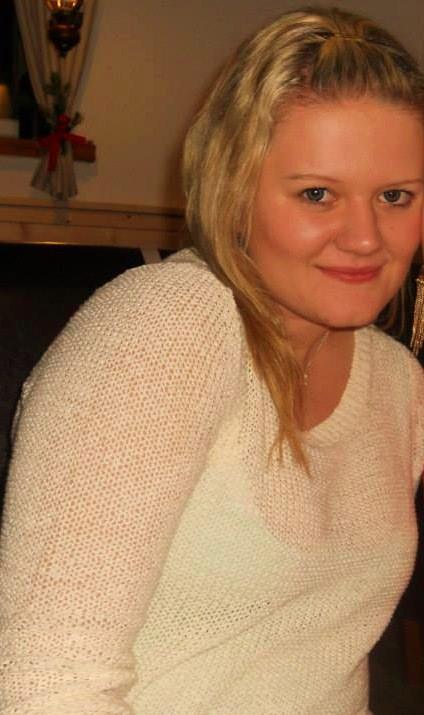 						e-mail: 11jajik@centrum.czAge:	22 ageDate of birth:	11.5.1992Sex:	womanNational:	CzechMarital status:	singleChildren):	-Qualification:	2007-2011 Pre-School Education Fetac level 5 Childcare(studied in Czech republic)Additiona qualification: 2007-2008:  swimming course 2009 : ski course2009 : tourist course (studied in Czech republic during studying level 5)2014: First Aid for children (paediatric)Jobs experiences:2011-2014- Nanny (2 children-pre school age from 10months-6years old)2013-2014 – childcare practitioner – playschool (nursery)Garda clearance – Irish, CzechNon-smokerLanguage :English: fluent englishCzech : native speakerMusical skills:PianoguitarfluteDriving licence:group B full driving licence (don´t have own car)Hobbies:Facepainting, sport (swimming,collective games), reading, music, activity with children,				Jarmila KocourkovaReferenceKnock Kids Kare,SpinkMay 2014.To Whom it May Concern,It would be my pleasure to recommend Jarmila Kocourkova for a position within your company. I have known Jarmila for a number of years as she has been employed as a nanny within our small community. Throughout this time she has also worked as a relief staff member in our playschool for the last year. At present she is also covering staff holidays. I believe Jarmila to be experienced and qualified for a childcare practitioner’s role and would greatly benefit your company. Her qualifications equate to the Irish FETAC level 5 as accredited by Quality and Qualification Dublin.Throughout her employment with us in Knock Kids Kare, I have been consistently impressed with Jarmila’s diligence in every aspect of her work. Her main duties include planning, carrying out and reviewing activities, caring for the children and the environment and liaising with parents. Her passion and enthusiasm for educating and caring for young children is evident to all who have had the pleasure of working with Jarmila.   I have enjoyed working with Jarmila and have always found her to be a friendly, reliable and a trustworthy individual. I wish her the very best in the future. Should you have any further questions, please do not hesitate to contact me.Yours Sincerely, Sinéad Fitzpatrick.Manager.085-7856899 